1ère étape : ACTIVATION du compte ELEVE avec le bouton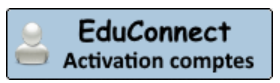 Saisir l’identifiant (ID) et le Mot de passe (Mdp) de la feuille donnée par le collège.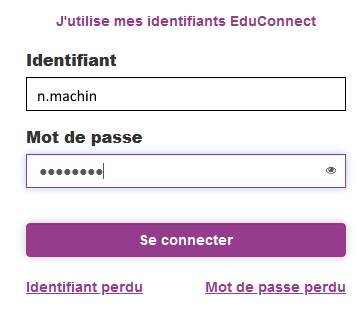 Cliquer sur Gérer mon compte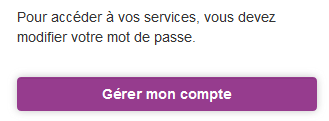 Compléter la fiche de renseignements puis cliquez Activer le compte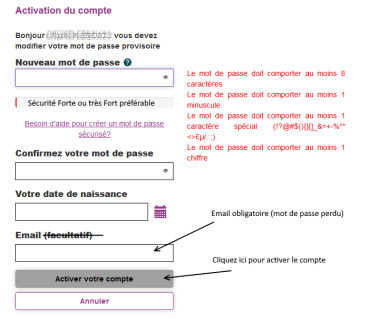 Pour accéder à l’ENT / Osé / Pronote,  sur le site du collège, cliquez sur le bouton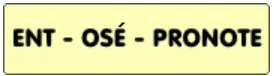 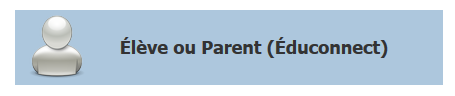 Puis Cliquer sur le boutonSaisir son ID et avec le mot de passe changé (Mdp) :   vous êtes sur Osé avec un accès PRONOTE